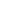 Purpose:(Insert department reporting system here) is the primary fire incident reporting system anddata collection point for the department. In addition to completing fire reports in (Insert department reporting system here), any structure fire where a civilian rescue was made willalso result in reporting that rescue to the Firefighter Rescue Survey (FRS) atwww.FireFighterRescueSurvey.com. The mission of the FRS is to protect and preserve civilianlife through the sharing of information and data collected from firsthand reports of rescues byfirefighters. The National Fire Incident Reporting System does not collect statistics orinformation on fireground civilian rescues; therefore, this supplemental reporting system isrequired documentation for these events. The (Insert department name here) knows thatcontributing information from our local experience is a critical component to improving patientoutcomes and future evidence-based operations across the globe.Definition:A civilian rescue is defined as the act of intervening and removing a person from danger.Example: Occupants of exposure apartments on balconies that are or are not in smoke or fireconditions that required removal by ground or aerial ladder are considered rescues.Procedure:Members who participate in the removal of a civilian from hazardous conditions or immediatethreat at a structure fire shall collectively complete a Firefighter Rescue Survey atwww.FirefighterRescueSurvey.com at their earliest convenience. Regardless of civilianoutcome, a survey should be completed. Rescue is defined by removal, a save is defined bysurvival.Submit a single survey for each incident. If multiple rescues were made at a single incident,follow the prompts on the www.FirefighterRescueSurvey.com and submit information fromeach rescue.Disclosure:No member submitting a Firefighter Rescue Survey shall be forced to identify themselves ortheir crew and the survey has no identification factors for tracking submitted information backto an organization or individual.Approved __/__/ ____